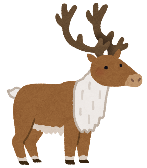 reindeer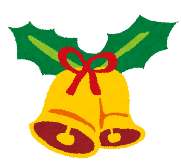 bell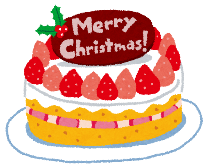 Christmas cake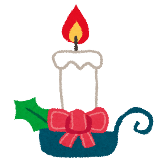 candle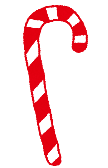 candy cane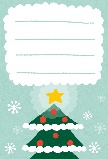 Christmas card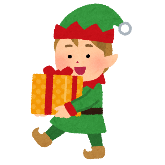 elf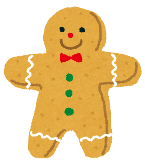 gingerbread man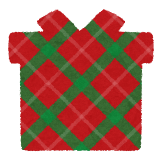 present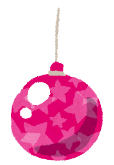 ornament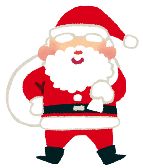 Santa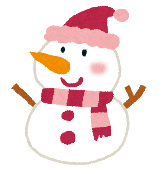 snowmanFREE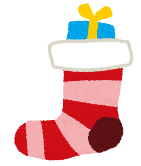 stocking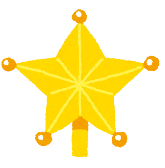 star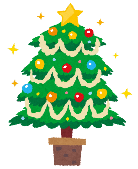 Christmas tree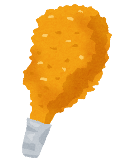 fried chicken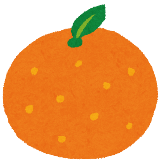 orange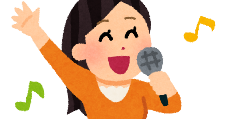 singing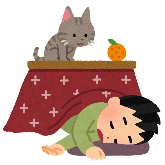 kotatsu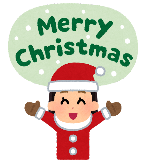 Merry Christmas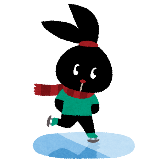 ice skating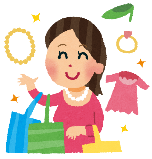 shopping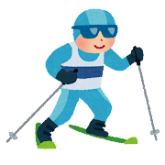 skiing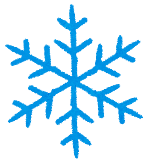 snowflakestockingfried chickenSantacandy caneChristmas cardcandleornamentshoppingelfstarChristmas cakeMerry ChristmasFREE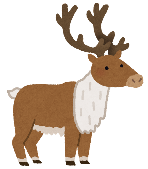 reindeerpresentorangebellsnowmanChristmas treeice skatingsingingsnowflakegingerbread mankotatsuskiingorangekotatsuChristmas treepresentbellsnowmanice skatingsingingcandleMerry Christmasskiinggingerbread manFREEsnowflakeshoppingChristmas cakestockingreindeerChristmas cardfried chickenornamentelfSantastarcandy canestarornamentelfice skatingstockingskiingChristmas cakeorangeSantaChristmas treegingerbread manfried chickenFREEcandy canereindeerpresentsnowflakebellsnowmanMerry ChristmasshoppingcandlekotatsuChristmas cardsingingsnowflakeice skatingMerry Christmasorangestarsingingshoppingreindeerskiingfried chickenkotatsusnowmanFREEelfChristmas treecandy caneornamentcandleChristmas cardSantaChristmas cakebellpresentstockinggingerbread manfried chickensnowmanSantaMerry Christmasreindeercandlestarornamentsnowflakebellcandy canepresentFREEskiingstockingorangeChristmas cardChristmas treeChristmas cakeshoppingGingerbread mankotatsuice skatingelfsingingornamentpresentskiingfried chickensnowmanChristmas cakekotatsucandy caneorangecandlesnowflakestarFREEice skatinggingerbread manSantareindeersingingMerry ChristmaselfshoppingChristmas cardbellstockingChristmas treeskiingChristmas cardgingerbread mansingingElfbellcandy caneice skatingshoppingsnowflakestockingkotatsuFREESantasnowmanMerry ChristmasChristmas treeornamentcandlestarfried chickenChristmas cakepresentreindeerorange